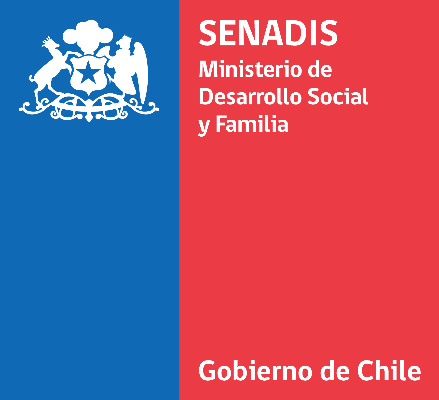 FORMULARIO DE PRESENTACIÓN DE RECURSO DE REPOSICIÓN PERSONAS NATURALESFORMULARIO DE PRESENTACIÓN DE RECURSO DE REPOSICIÓN PERSONAS NATURALESFORMULARIO DE PRESENTACIÓN DE RECURSO DE REPOSICIÓN PERSONAS NATURALESFORMULARIO DE PRESENTACIÓN DE RECURSO DE REPOSICIÓN PERSONAS NATURALESFORMULARIO DE PRESENTACIÓN DE RECURSO DE REPOSICIÓN PERSONAS NATURALESFORMULARIO DE PRESENTACIÓN DE RECURSO DE REPOSICIÓN PERSONAS NATURALESFORMULARIO DE PRESENTACIÓN DE RECURSO DE REPOSICIÓN PERSONAS NATURALESFORMULARIO DE PRESENTACIÓN DE RECURSO DE REPOSICIÓN PERSONAS NATURALESFORMULARIO DE PRESENTACIÓN DE RECURSO DE REPOSICIÓN PERSONAS NATURALESIDENTIFICACIÓN DE QUIEN INTERPONE EL RECURSOIDENTIFICACIÓN DE QUIEN INTERPONE EL RECURSOIDENTIFICACIÓN DE QUIEN INTERPONE EL RECURSOIDENTIFICACIÓN DE QUIEN INTERPONE EL RECURSOIDENTIFICACIÓN DE QUIEN INTERPONE EL RECURSOIDENTIFICACIÓN DE QUIEN INTERPONE EL RECURSOIDENTIFICACIÓN DE QUIEN INTERPONE EL RECURSOIDENTIFICACIÓN DE QUIEN INTERPONE EL RECURSOIDENTIFICACIÓN DE QUIEN INTERPONE EL RECURSOFolio del proyectoFolio del proyectoFolio del proyectoFolio del proyectoRut del recurrenteRut del recurrenteRut del recurrenteCorreo ElectrónicoCorreo ElectrónicoNombreNombreNombreNombreApellido PaternoApellido PaternoApellido PaternoApellido MaternoApellido MaternoIDENTIFICACIÓN DEL REPRESENTANTE. (En caso que el recurso no lo interponga directamente el interesado). IDENTIFICACIÓN DEL REPRESENTANTE. (En caso que el recurso no lo interponga directamente el interesado). IDENTIFICACIÓN DEL REPRESENTANTE. (En caso que el recurso no lo interponga directamente el interesado). IDENTIFICACIÓN DEL REPRESENTANTE. (En caso que el recurso no lo interponga directamente el interesado). IDENTIFICACIÓN DEL REPRESENTANTE. (En caso que el recurso no lo interponga directamente el interesado). IDENTIFICACIÓN DEL REPRESENTANTE. (En caso que el recurso no lo interponga directamente el interesado). IDENTIFICACIÓN DEL REPRESENTANTE. (En caso que el recurso no lo interponga directamente el interesado). IDENTIFICACIÓN DEL REPRESENTANTE. (En caso que el recurso no lo interponga directamente el interesado). IDENTIFICACIÓN DEL REPRESENTANTE. (En caso que el recurso no lo interponga directamente el interesado). NombreNombreNombreNombreApellidos Apellidos Apellidos RutRutIDENTIFICACIÓN DEL ACTO CONTRA EL CUAL SE RECURREIDENTIFICACIÓN DEL ACTO CONTRA EL CUAL SE RECURREIDENTIFICACIÓN DEL ACTO CONTRA EL CUAL SE RECURREIDENTIFICACIÓN DEL ACTO CONTRA EL CUAL SE RECURREIDENTIFICACIÓN DEL ACTO CONTRA EL CUAL SE RECURREIDENTIFICACIÓN DEL ACTO CONTRA EL CUAL SE RECURREIDENTIFICACIÓN DEL ACTO CONTRA EL CUAL SE RECURREIDENTIFICACIÓN DEL ACTO CONTRA EL CUAL SE RECURREIDENTIFICACIÓN DEL ACTO CONTRA EL CUAL SE RECURREResolución de AdmisibilidadResolución de AdmisibilidadResolución de AdmisibilidadResolución de AdjudicaciónResolución de AdjudicaciónResolución de AdjudicaciónOtroOtroOtroN°N°N°N°N°FechaFechaFechaFechaFechaPor el presente documento se interpone recurso de reposición en contra de la resolución identificada previamente, basado en los siguientes argumentos y solicito de forma concreta Por el presente documento se interpone recurso de reposición en contra de la resolución identificada previamente, basado en los siguientes argumentos y solicito de forma concreta Por el presente documento se interpone recurso de reposición en contra de la resolución identificada previamente, basado en los siguientes argumentos y solicito de forma concreta Por el presente documento se interpone recurso de reposición en contra de la resolución identificada previamente, basado en los siguientes argumentos y solicito de forma concreta Por el presente documento se interpone recurso de reposición en contra de la resolución identificada previamente, basado en los siguientes argumentos y solicito de forma concreta Por el presente documento se interpone recurso de reposición en contra de la resolución identificada previamente, basado en los siguientes argumentos y solicito de forma concreta Por el presente documento se interpone recurso de reposición en contra de la resolución identificada previamente, basado en los siguientes argumentos y solicito de forma concreta Por el presente documento se interpone recurso de reposición en contra de la resolución identificada previamente, basado en los siguientes argumentos y solicito de forma concreta Por el presente documento se interpone recurso de reposición en contra de la resolución identificada previamente, basado en los siguientes argumentos y solicito de forma concreta Documentos adjuntos (Identifique los documentos que acompaña a su recurso. Si es representante adjuntar documento que acredite el poder).Documentos adjuntos (Identifique los documentos que acompaña a su recurso. Si es representante adjuntar documento que acredite el poder).Documentos adjuntos (Identifique los documentos que acompaña a su recurso. Si es representante adjuntar documento que acredite el poder).Documentos adjuntos (Identifique los documentos que acompaña a su recurso. Si es representante adjuntar documento que acredite el poder).Documentos adjuntos (Identifique los documentos que acompaña a su recurso. Si es representante adjuntar documento que acredite el poder).Documentos adjuntos (Identifique los documentos que acompaña a su recurso. Si es representante adjuntar documento que acredite el poder).Documentos adjuntos (Identifique los documentos que acompaña a su recurso. Si es representante adjuntar documento que acredite el poder).Documentos adjuntos (Identifique los documentos que acompaña a su recurso. Si es representante adjuntar documento que acredite el poder).Documentos adjuntos (Identifique los documentos que acompaña a su recurso. Si es representante adjuntar documento que acredite el poder).FirmaFirmaFechaFecha